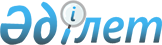 Солтүстік Қазақстан облысы Қызылжар аудандық мәслихатының кейбір шешімдердің күші жойылған деп тану туралыСолтүстік Қазақстан облысы Қызылжар аудандық мәслихатының 2020 жылғы 30 маусымдағы № 54/15 шешімі. Солтүстік Қазақстан облысының Әділет департаментінде 2020 жылғы 2 шілдеде № 6434 болып тіркелді
      Қазақстан Республикасының 2001 жылғы 23 қаңтардағы "Қазақстан Республикасындағы жергілікті мемлекеттік басқару және өзін-өзі басқару туралы" Заңының 7-бабына, Қазақстан Республикасының 2016 жылғы 6 сәуірдегі "Құқықтық актілер туралы" Заңының 27-бабына сәйкес Солтүстік Қазақстан облысының Қызылжар аудандық мәслихаты ШЕШІМ ҚАБЫЛДАДЫ:
      1. Күші жойылған деп танылсын:
      1) Солтүстік Қазақстан облысы Қызылжар аудандық мәслихатының "Солтүстік Қазақстан облысы Қызылжар ауданы бойынша жиналыстар, митингiлер, шерулер, пикеттер және демонстрациялар өткiзу тәртiбiн қосымша реттеу туралы" 2016 жылғы 3 мамырдағы № 3/1 шешімі (2016 жылы 20 мамырда "Қызылжар", "Маяк" газеттерінде жарияланған, нормативтік құқықтық актілерді мемлекеттік тіркеу тізілімінде № 3746 болып тіркелді);
      2) Солтүстік Қазақстан облысы Қызылжар аудандық мәслихатының "Солтүстік Қазақстан облысы Қызылжар аудандық мәслихатының 2016 жылғы 3 мамырдағы № 3/1 "Солтүстік Қазақстан облысы Қызылжар ауданы бойынша жиналыстар, митингілер, шерулер, пикеттер және демонстрациялар өткізу тәртібін қосымша реттеу туралы" шешіміне өзгерістер енгізу туралы" 2019 жылғы 23 шілдедегі № 43/7 шешімі (2019 жылғы 6 тамызда Қазақстан Республикасы нормативтік құқықтық актілерінің электрондық түрдегі эталондық бақылау банкінде жарияланған, нормативтік құқықтық актілерді мемлекеттік тіркеу тізілімінде № 5490 болып тіркелді).
      2. Осы шешім оның алғашқы ресми жарияланған күнінен кейін күнтізбелік он күн өткен соң қолданысқа енгізіледі.
					© 2012. Қазақстан Республикасы Әділет министрлігінің «Қазақстан Республикасының Заңнама және құқықтық ақпарат институты» ШЖҚ РМК
				
      Солтүстік Қазақстан облысы 
Қызылжар аудандық 
мәслихаты сессиясының 
төрайымы 

С.Мануйлова

      Солтүстік Қазақстан облысы 
Қызылжар аудандық 
мәслихатының хатшысы 

А.Молдахметова
